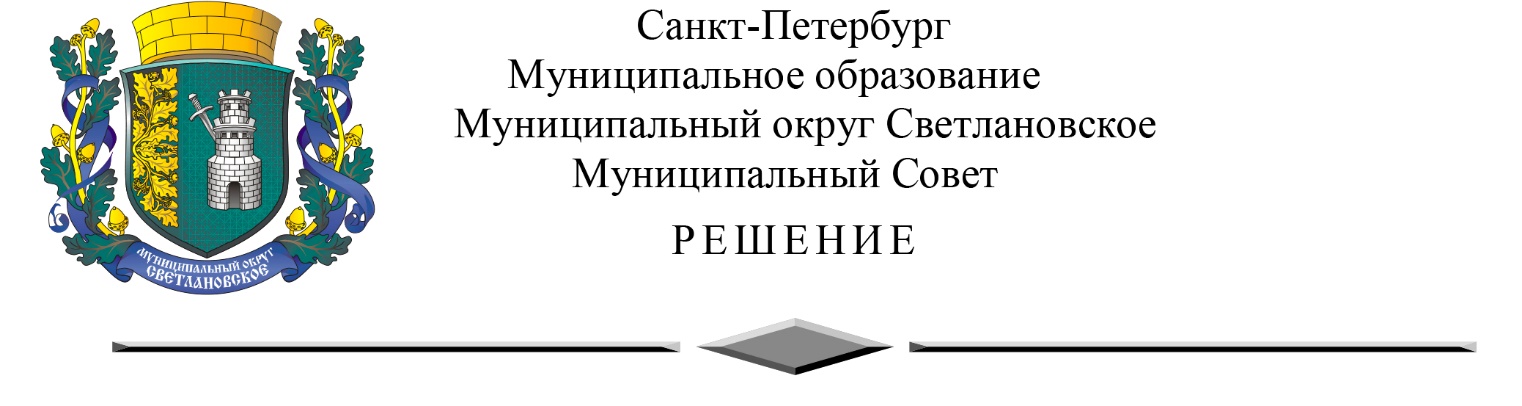 Решение № 19 от 17.03.2021г.«О внесении изменений в Решение № 34 от 24.12.2020 г. «О бюджете внутригородского муниципального образования Санкт-Петербурга муниципальный округ Светлановское на 2021 год»Руководствуясь Бюджетным кодексом Российской Федерации, федеральным законом от 06.10.2003 № 131-ФЗ «Об общих принципах организации местного самоуправления в Российской Федерации», в соответствии с п. 1 ст. 23 Устава внутригородского муниципального образования Санкт-Петербурга муниципальный округ Светлановское, Положением о бюджетном процессе в муниципальном образовании муниципальный округ Светлановское, утвержденным решением Муниципального Совета муниципального образования муниципальный округ Светлановское от 26.04.2017 года № 10, Муниципальный СоветРЕШИЛ:Внести в решение Муниципального Совета муниципального образования муниципальный округ Светлановское от 24.12.2020 года № 34 «О бюджете внутригородского муниципального образования Санкт-Петербурга муниципальный округ Светлановское на 2021 год» (далее – Решение) следующие изменения:Пункт 2 Решения изложить в следующей редакции:«2. Утвердить общий объем доходов бюджета внутригородского муниципального образования Санкт-Петербурга муниципальный округ Светлановское на 2021 год в сумме 166 794,3 тыс. рублей».Пункт 3 Решения изложить в следующей редакции:«3. Утвердить общий объем расходов бюджета внутригородского муниципального образования Санкт-Петербурга муниципальный округ Светлановское на 2021 год в сумме 174 353,7 тыс. рублей».Пункт 4 Решения изложить в следующей редакции:«4. Установить размер дефицита бюджета внутригородского муниципального образования Санкт-Петербурга муниципальный округ Светлановское на 2021 год в сумме 7 559,4 тыс. рублей».Внести следующие изменения в Приложение 1 к Решению:Столбцы 1, 2 и 3 таблицы «Доходы бюджета муниципального образования муниципальный округ Светлановское на 2021 год» изложить в следующей редакции:Внести следующие изменения в Приложение 2 к Решению:Дополнить таблицу «Ведомственная структура расходов бюджета муниципального образования муниципальный округ Светлановское на 2021 год» столбцом следующего содержания: «Код ГРБС».По тексту таблицы установить в столбце «Код ГРБС» по расходам бюджета для Муниципального Совета муниципального образования муниципальный округ Светлановское код 981.По тексту таблицы установить в столбце «Код ГРБС» по расходам бюджета для Администрации муниципального образования муниципальный округ Светлановское код 913.Отдельные строки таблицы «Ведомственная структура расходов бюджета муниципального образования муниципальный округ Светлановское на 2021 год» изложить в следующей редакции:Первую строку таблицы без номера изложить в редакции:5.2.2. Строку 1. изложить в редакции:5.2.3. Строку без номера следующую за строкой 1.3.1.1 изложить в редакции:5.2.4. Строку 1. изложить в редакции:5.2.5. Строку 1.1. изложить в редакции:5.2.6. Строку 1.1.3 изложить в редакции:5.2.7. Строку 1.3.2. изложить в редакции:5.2.8. Строку 1.3.3. изложить в редакции:5.2.9. Строку 4.1.5. изложить в редакции:5.2.10. Строку 4.1.6. изложить в редакции:5.2.11. Строку 4.1.8. изложить в редакции:5.2.12. Строку 5.1.1 изложить в редакции:5.2.13. Строку 7.1.1 изложить в редакции:5.2.14. Строку 7.2.1. изложить в редакции:5.2.15. Строку 7.2.1.1. изложить в редакции:5.2.16. Строку 7.3.1. изложить в редакции:5.2.17. Строку 7.3.2. изложить в редакции:5.2.18. Строку 8.1.1. изложить в редакции:5.2.19. Строку Итого расходов изложить в следующей редакции:Внести следующие изменения в Приложение 3 к Решению:Отдельные строки таблицы «Распределение бюджетных ассигнований по разделам, подразделам, целевым статьям и группам видов расходов классификации расходов бюджета муниципального образования муниципальный округ Светлановское на 2021 год» изложить в следующей редакции:Первую строку таблицы без номера изложить в редакции:6.1.2. Строку 1. изложить в редакции:6.1.3. Строку без номера следующую за строкой 1.3.1.1 изложить в редакции:6.1.4. Строку 1. изложить в редакции:6.1.5. Строку 1.1. изложить в редакции:6.1.6. Строку 1.1.3 изложить в редакции:6.1.7. Строку 1.3.2. изложить в редакции:6.1.8. Строку 1.3.3. изложить в редакции:6.1.9. Строку 4.1.5. изложить в редакции:6.1.10. Строку 4.1.6. изложить в редакции:6.1.11. Строку 4.1.8. изложить в редакции:6.1.12. Строку 5.1.1 изложить в редакции:6.1.13. Строку 7.1.1 изложить в редакции:6.1.14. Строку 7.2.1. изложить в редакции:6.1.15. Строку 7.2.1.1. изложить в редакции:6.1.16. Строку 7.3.1. изложить в редакции:6.1.17. Строку 7.3.2. изложить в редакции:6.1.18. Строку 8.1.1. изложить в редакции:6.1.14. Строку Итого расходов изложить в следующей редакции:Внести следующие изменения в Приложение 4 к Решению:7.1. Строки 7, 7.1. и 7.1. изложить в следующей редакции:7.2. Строку Итого изложить в следующей редакции:Внести следующие изменения в Приложение 5 к Решению:Столбцы 1, 2 и 3 таблицы «Источники финансирования дефицита бюджета муниципального образования муниципального округа Светлановское на 2021 год» изложить в следующей редакции:(тыс. руб.)Приложение 6 к Решению изложить в редакции согласно Приложению 6 к настоящему решению.Пункт 10 Решения изложить в следующей редакции:«10. Утвердить общий объем межбюджетных трансфертов, получаемых из бюджета Санкт-Петербурга на 2021 год в сумме 52 659,1 тыс. рублей согласно Приложению 7 к настоящему Решению».Приложение 7 к Решению изложить в редакции согласно Приложению 7 к настоящему решению.Дополнить Решение пунктом 11 следующего содержания:«11. Утвердить общий объем бюджетных ассигнований, направляемых на исполнение публичных нормативных обязательств в размере 12 226,5 тыс. рублей согласно Приложению № 8 к настоящему Решению».Приложение 8 к Решению изложить в редакции согласно Приложению 8 к настоящему решению.Дополнить Решение пунктом 12 следующего содержания:«12. Утвердить перечень видов (подвидов) доходов бюджета внутригородского муниципального образования Санкт-Петербурга Муниципальный округ Светлановское, закрепленных за главным администратором доходов бюджета на 2021 год согласно Приложению 9 к настоящему Решению».Приложение 9 к Решению изложить в редакции согласно Приложению 9 к настоящему решению.Дополнить Решение пунктом 13 следующего содержания:«13. Утвердить в качестве главного администратора источника финансирования дефицита бюджета внутригородского муниципального образования Санкт-Петербурга Муниципальный округ Светлановское на 2021 год Администрацию внутригородского муниципального образования Санкт-Петербурга муниципальный округ Светлановское согласно Приложению 10 к настоящему Решению».Приложение 10 к Решению изложить в редакции согласно Приложению 10 к настоящему решению.Пункты Решения 11, 12, 13, 14, 15, 16, 17, 18, 19 считать пунктами 14, 15, 16, 17, 18, 19, 20, 21, 22.Пункт 14 Решения изложить в следующей редакции:«14. Установить верхний предел объема муниципального внутреннего и муниципального внешнего долга на 01.01.2022 года в сумме 0 (ноль) тысяч рублей, в том числе установить верхний предел объема обязательств внутригородского муниципального образования Санкт-Петербурга муниципальный округ Светлановское по муниципальным гарантиям на 01.01.2022 года в сумме 0 (ноль) тысяч рублей».Пункт 15 Решения изложить в следующей редакции:«15. Установить предельный объем муниципального долга в течении 2021 года в сумме 0 (ноль) тысяч рублей.Установить, что лимиты представления бюджетных кредитов в 2021 году составляют соответственно в сумме 0 (ноль) тысяч рублей».Приложения 1, 2, 3, 4, 5 к Решению изложить в редакции согласно Приложениям 1, 2, 3, 4 и 5 к настоящему решению.Решение подлежит опубликованию (обнародованию) на официальном сайте муниципального образования муниципального округа Светлановское https://www.mo-svetlanovskoe.spb.ru/ и в специальном выпуске информационно-публицистического журнала «События и размышления»  в течение 10 дней с момента принятия. Решение вступает в силу после его официального опубликования (обнародования).Контроль за выполнением Решения возложить на Главу муниципального образования Я.В. Естафьеву.Глава муниципального образования                                           Я.В. ЕстафьеваКодКодНаименование источника доходаСумма, тыс. руб.0001 00 00000 00 0000 000НАЛОГОВЫЕ И НЕНАЛОГОВЫЕ ДОХОДЫ113 759,30001 01 00000 00 0000 000НАЛОГИ НА ПРИБЫЛЬ, ДОХОДЫ106 095,30001 01 02000 01 0000 110Налог на доходы физических лиц106 095,31821 01 02010 01 0000 110Налог на доходы физических лиц с доходов, источником которых является налоговый агент, за исключением доходов, в отношении которых исчисление и уплата налога осуществляются в соответствии со статьями 227, 227.1 и 228 Налогового кодекса Российской Федерации106 095,30001 13 00000 00 0000 000ДОХОДЫ ОТ ОКАЗАНИЯ ПЛАТНЫХ УСЛУГ И КОМПЕНСАЦИИ ЗАТРАТ ГОСУДАРСТВА56,00001 13 02000 00 0000 130Доходы от компенсации затрат государства56,00001 13 02990 00 0000 130Прочие доходы от компенсации затрат государства56,00001 13 02993 03 0000 130Прочие доходы от компенсации затрат бюджетов внутригородских муниципальных образований городов федерального значения56,0867 1 13 02993 03 0100 130Средства, составляющие восстановительную стоимость зеленых насаждений общего пользования местного значения и подлежащие зачислению  в бюджеты внутригородских муниципальных образований Санкт-Петербурга в соответствии с законодательством Санкт-Петербурга56,00001 16 00000 00 0000 000ШТРАФЫ, САНКЦИИ, ВОЗМЕЩЕНИЕ УЩЕРБА7 608,00001 16 02000 02 0000 140Административные штрафы, установленные законами субъектов Российской Федерации об административных правонарушениях5 808,00001 16 02010 02 0000 140Административные штрафы, установленные законами субъектов Российской Федерации об административных правонарушениях, за нарушение законов и иных нормативных правовых актов субъектов Российской Федерации5 808,08061 16 02010 02 0100 140Административные штрафы, установленные законами субъектов Российской Федерации об административных правонарушениях3 000,08071 16 02010 02 0100 140Административные штрафы, установленные законами субъектов Российской Федерации об административных правонарушениях38,08241 16 02010 02 0100 140Административные штрафы, установленные законами субъектов Российской Федерации об административных правонарушениях2 700,08481 16 02010 02 0100 140Административные штрафы, установленные законами субъектов Российской Федерации об административных правонарушениях70,00001 16 10000 00 0000 140Платежи в целях возмещения причиненного ущерба (убытков)1 800,00001 16 10120 00 0000 140Доходы от денежных взысканий (штрафов), поступающие в счет погашения задолженности, образовавшейся до 1 января 2020 года, подлежащие зачислению в бюджеты бюджетной системы Российской Федерации по нормативам, действовавшим в 2019 году1 800,08061 16 10123 01 0000 140Доходы от денежных взысканий (штрафов), поступающие в счет погашения задолженности, образовавшейся до 1 января 2020 года, подлежащие зачислению в бюджет муниципального образования по нормативам, действовавшим в 2019 году1 160,08071 16 10123 01 0000 140Доходы от денежных взысканий (штрафов), поступающие в счет погашения задолженности, образовавшейся до 1 января 2020 года, подлежащие зачислению в бюджет муниципального образования по нормативам, действовавшим в 2019 году462,08151 16 10123 01 0000 140Доходы от денежных взысканий (штрафов), поступающие в счет погашения задолженности, образовавшейся до 1 января 2020 года, подлежащие зачислению в бюджет муниципального образования по нормативам, действовавшим в 2019 году40,08481 16 10123 01 0000 140Доходы от денежных взысканий (штрафов), поступающие в счет погашения задолженности, образовавшейся до 1 января 2020 года, подлежащие зачислению в бюджет муниципального образования по нормативам, действовавшим в 2019 году138,00002 00 00000 00 0000 000БЕЗВОЗМЕЗДНЫЕ ПОСТУПЛЕНИЯ20 076,50002 02 00000 00 0000 000БЕЗВОЗМЕЗДНЫЕ ПОСТУПЛЕНИЯ ОТ ДРУГИХ БЮДЖЕТОВ БЮДЖЕТНОЙ СИСТЕМЫ РОССИЙСКОЙ ФЕДЕРАЦИИ20 076,50002 02 30000 00 0000 150   Субвенции  бюджетам бюджетной системы Российской Федерации 20 076,50002 02 30024  00 0000 150Субвенции местным бюджетам на выполнение передаваемых полномочий субъектов Российской Федерации4 675,99132 02 30024  03 0000 150Субвенции бюджетам внутригородских  муниципальных образований  городов федерального значения на выполнение передаваемых полномочий субъектов Российской Федерации4 675,99132 02 30024 03 0100 150 Субвенции бюджетам внутригородских муниципальных образований Санкт-Петербурга на выполнение отдельных государственных полномочий Санкт-Петербурга по организации и осуществлению деятельности по опеке и попечительству4 668,19132 02 30024 03 0200 150 Субвенции бюджетам внутригородских муниципальных образований Санкт-Петербурга на выполнение отдельного государственного полномочия Санкт-Петербурга по определению должностных лиц, уполномоченных составлять протоколы об административных правонарушениях, и составлению протоколов об административных правонарушениях7,80002 02 30027 00 0000 150 Субвенции бюджетам на содержание ребенка в семье опекуна и приемной семье, а также вознаграждение, причитающееся приемному родителю15 400,69132 02 30027 03 0000 150 Субвенции бюджетам внутригородских муниципальных образований городов федерального значения на содержание ребенка в семье опекуна и приемной семье, а также вознаграждение, причитающееся приемному родителю 15 400,69132 02 30027 03 0100 150 Субвенции бюджетам внутригородских муниципальных образований Санкт-Петербурга на содержание ребенка в семье опекуна и приемной семье11 022,39132 02 30027 03 0200 150Субвенции бюджетам внутригородских муниципальных образований Санкт-Петербурга  на вознаграждение, причитающееся приемному родителю4 378,3Муниципальный Совет муниципального образования муниципального округа Светлановское98110 170,11.Общегосударственные вопросы981010010 170,1Администрация муниципального образования муниципального округа Светлановское913131 225,11.Общегосударственные вопросы913010032 366,01.1.Функционирование Правительства Российской Федерации, высших исполнительных органов государственной власти субъектов Российской Федерации, местных администраций913010431 588,21.1.3Расходы на исполнение государственного полномочия  по организации и осуществлению деятельности по опеке и попечительству за счет субвенций из бюджета Санкт-Петербурга913010400200 G08504748,11.3.2Расходы на осуществление закупок товаров, работ, услуг для обеспечения муниципальных нужд913011309200 0007250,01.3.3Расходы на исполнение государственного полномочия  по составлению протоколов об административных правонарушениях за счет субвенций из бюджета Санкт-Петербурга913011309200 G01007,84.1.5 Организация работ по компенсационному озеленению в отношении территорий зеленых насаждений общего пользования местного значения, осуществляемому в соответствии с законом Санкт-Петербурга913050360000 001522 300,04.1.6 Содержание, в том числе уборка, территорий зеленых насаждений общего пользования местного значения (включая расположенных на них элементов благоустройства), защита зеленых насаждений на указанных территориях913050360000 0015319 400,0 4.1.8Проведение паспортизации территорий зеленых насаждений общего пользования местного значения, включая проведение учета зеленых насаждений искусственного происхождения и иных элементов благоустройства, расположенных в границах территорий зеленых насаждений общего пользования местного значения913050360000 001551 250,05.1.1Проведение работ по военно-патриотическому воспитанию граждан на территории муниципального образования913070743100 00191620,07.1.1Расходы по назначению, выплате, перерасчету пенсии за выслугу лет лицам, замещавшим должности муниципальной службы в органах местного самоуправления, муниципальных органах муниципальных образований, а также приостановлению, возобновлению, прекращению выплаты пенсии за выслугу лет в соответствии с законом Санкт-Петербурга913100150500 00230549,97.2.1Расходы по назначению, выплате, перерасчету ежемесячной доплаты за стаж работы в органах местного самоуправления, муниципальных органах муниципальных образований к страховой пенсии по старости, страховой пенсии по инвалидности, пенсии за выслугу лет лицам, замещавшим муниципальные должности, на постоянной основе в органах местного самоуправления, муниципальных органах муниципальных образований, а также приостановление, возобновление, прекращение выплаты доплаты за стаж в соответствии с законом Санкт-Петербурга913100350500 00240654,37.2.1.1Социальное обеспечение и иные выплаты населению913100350500 00240300654,37.3.1Расходы на исполнение государственного полномочия по выплате денежных средств на содержание ребенка в семье опекуна и приемной семье за счет субвенций из бюджета Санкт-Петербурга913100451100 G086011 022,37.3.2Расходы на исполнение государственного полномочия по выплате денежных средств на вознаграждение приемным родителям за счет субвенций из бюджета Санкт-Петербурга913100451100 G08704 378,38.1.1Обеспечение условий для развития на территории муниципального образования физической культуры, организация и проведение официальных физкультурных мероприятий, физкультурно-оздоровительных мероприятий и спортивных мероприятий муниципального образования913110151200 00241650,0ИТОГО РАСХОДОВ141 395,2Муниципальный Совет муниципального образования муниципального округа Светлановское (981)10 170,11.Общегосударственные вопросы010010 170,1Администрация муниципального образования муниципального округа Светлановское (913)131 225,11.Общегосударственные вопросы010032 366,01.1.Функционирование Правительства Российской Федерации, высших исполнительных органов государственной власти субъектов Российской Федерации, местных администраций010431 588,21.1.3Расходы на исполнение государственного полномочия  по организации и осуществлению деятельности по опеке и попечительству за счет субвенций из бюджета Санкт-Петербурга010400200 G08504748,11.3.2Расходы на осуществление закупок товаров, работ, услуг для обеспечения муниципальных нужд011309200 0007250,01.3.3Расходы на исполнение государственного полномочия  по составлению протоколов об административных правонарушениях за счет субвенций из бюджета Санкт-Петербурга011309200 G01007,84.1.5 Организация работ по компенсационному озеленению в отношении территорий зеленых насаждений общего пользования местного значения, осуществляемому в соответствии с законом Санкт-Петербурга050360000 001522300,04.1.6 Содержание, в том числе уборка, территорий зеленых насаждений общего пользования местного значения (включая расположенных на них элементов благоустройства), защита зеленых насаждений на указанных территориях050360000 0015319400,0 4.1.8Проведение паспортизации территорий зеленых насаждений общего пользования местного значения, включая проведение учета зеленых насаждений искусственного происхождения и иных элементов благоустройства, расположенных в границах территорий зеленых насаждений общего пользования местного значения050360000 001551250,05.1.1Проведение работ по военно-патриотическому воспитанию граждан на территории муниципального образования070743100 00191620,07.1.1Расходы по назначению, выплате, перерасчету пенсии за выслугу лет лицам, замещавшим должности муниципальной службы в органах местного самоуправления, муниципальных органах муниципальных образований, а также приостановлению, возобновлению, прекращению выплаты пенсии за выслугу лет в соответствии с законом Санкт-Петербурга100150500 00230549,97.2.1Расходы по назначению, выплате, перерасчету ежемесячной доплаты за стаж работы в органах местного самоуправления, муниципальных органах муниципальных образований к страховой пенсии по старости, страховой пенсии по инвалидности, пенсии за выслугу лет лицам, замещавшим муниципальные должности, на постоянной основе в органах местного самоуправления, муниципальных органах муниципальных образований, а также приостановление, возобновление, прекращение выплаты доплаты за стаж в соответствии с законом Санкт-Петербурга100350500 00240654,37.2.1.1Социальное обеспечение и иные выплаты населению100350500 00240300654,37.3.1Расходы на исполнение государственного полномочия по выплате денежных средств на содержание ребенка в семье опекуна и приемной семье за счет субвенций из бюджета Санкт-Петербурга100451100 G086011022,37.3.2Расходы на исполнение государственного полномочия по выплате денежных средств на вознаграждение приемным родителям за счет субвенций из бюджета Санкт-Петербурга100451100 G08704378,38.1.1Обеспечение условий для развития на территории муниципального образования физической культуры, организация и проведение официальных физкультурных мероприятий, физкультурно-оздоровительных мероприятий и спортивных мероприятий муниципального образования110151200 00241650,0ИТОГО РАСХОДОВ141 395,27. СОЦИАЛЬНАЯ ПОЛИТИКА100016 604,87.1Пенсионное обеспечение1001549,97.2Социальное обеспечение населения1003654,37.3Охрана семьи и детства100415 400,6Итого:141 395,2Код Наименование показателя
Сумма
000 01 00 0000 00 0000000ИСТОЧНИКИ ВНУТРЕННЕГО ФИНАНСИРОВАНИЯ ДЕФИЦИТОВ БЮДЖЕТОВ7 559,4000 01 05 0000 00 0000000Изменение остатков средств на счетах по учету  средств бюджетов7 559,4000 01 05 0000 00 0000500Увеличение остатков средств бюджетов-133 835,8000 01 05 0200 00 0000500Увеличение прочих  остатков  средств бюджетов-133 835,8000 01 05 0201 00 0000510Увеличение прочих  остатков  денежных средств бюджетов -133 835,8913 01 05 0201 03 0000510Увеличение прочих остатков денежных средств бюджетов внутригородских муниципальных образований городов федерального значения-133 835,8000 01 05 0000 00 0000600Уменьшение остатков средств бюджетов 141 395,2000 01 05 0200 00 0000600Уменьшение прочих остатков  средств   бюджетов 141 395,2000 01 05 0201 00 0000610Уменьшение прочих остатков денежных средств бюджетов 141 395,2913 01 05 0201 03 0000610Уменьшение прочих остатков денежных средств бюджетов внутригородских муниципальных образований городов федерального значения141 395,2Итого:7 559,4Приложение № 1 к решению Муниципального Совета муниципального образования муниципального округа Светлановское от 17.03.2021г. № 19Приложение № 1 к решению Муниципального Совета муниципального образования муниципального округа Светлановское от 17.03.2021г. № 19Приложение № 1 к решению Муниципального Совета муниципального образования муниципального округа Светлановское от 17.03.2021г. № 19Приложение № 1 к решению Муниципального Совета муниципального образования муниципального округа Светлановское от 17.03.2021г. № 19Изменения № 1 в Приложение 1 к Решению МС № 34 от 24.12.2020 годаИзменения № 1 в Приложение 1 к Решению МС № 34 от 24.12.2020 годаИзменения № 1 в Приложение 1 к Решению МС № 34 от 24.12.2020 годаИзменения № 1 в Приложение 1 к Решению МС № 34 от 24.12.2020 годаДОХОДЫ
бюджета муниципального образования муниципального округа Светлановское
на 2021 годДОХОДЫ
бюджета муниципального образования муниципального округа Светлановское
на 2021 годДОХОДЫ
бюджета муниципального образования муниципального округа Светлановское
на 2021 годДОХОДЫ
бюджета муниципального образования муниципального округа Светлановское
на 2021 годКодКодНаименование источника доходаСумма, тыс. руб.0001 00 00000 00 0000 000НАЛОГОВЫЕ И НЕНАЛОГОВЫЕ ДОХОДЫ375,90001 13 00000 00 0000 000ДОХОДЫ ОТ ОКАЗАНИЯ ПЛАТНЫХ УСЛУГ И КОМПЕНСАЦИИ ЗАТРАТ ГОСУДАРСТВА370,90001 13 02000 00 0000 130Доходы от компенсации затрат государства370,90001 13 02990 00 0000 130Прочие доходы от компенсации затрат государства370,90001 13 02993 03 0000 130Прочие доходы от компенсации затрат бюджетов внутригородских муниципальных образований городов федерального значения370,99131 13 02993 03 0200 130Другие виды прочих доходов от компенсации затрат бюджетов внутригородских муниципальных образований Санкт-Петербурга370,90001 16 00000 00 0000 000ШТРАФЫ, САНКЦИИ, ВОЗМЕЩЕНИЕ УЩЕРБА5,00001 16 02000 02 0000 140Административные штрафы, установленные законами субъектов Российской Федерации об административных правонарушениях-5 808,00001 16 02010 02 0000 140Административные штрафы, установленные законами субъектов Российской Федерации об административных правонарушениях, за нарушение законов и иных нормативных правовых актов субъектов Российской Федерации-5 808,08061 16 02010 02 0100 140Административные штрафы, установленные законами субъектов Российской Федерации об административных правонарушениях-3 000,08071 16 02010 02 0100 140Административные штрафы, установленные законами субъектов Российской Федерации об административных правонарушениях-38,08241 16 02010 02 0100 140Административные штрафы, установленные законами субъектов Российской Федерации об административных правонарушениях-2 700,08481 16 02010 02 0100 140Административные штрафы, установленные законами субъектов Российской Федерации об административных правонарушениях-70,00001 16 07000 00 0000 140Штрафы, неустойки, пени, уплаченные в соответствии с законом или договором в случае неисполнения или ненадлежащего исполнения обязательств перед государственным (муниципальным) органом, органом управления государственным внебюджетным фондом, казенным учреждением, Центральным банком Российской Федерации, иной организацией, действующей от имени Российской Федерации5,00001 16 07090 00 0000 140Иные штрафы, неустойки, пени, уплаченные в соответствии с законом или договором в случае неисполнения или ненадлежащего исполнения обязательств перед государственным (муниципальным) органом, казенным учреждением, Центральным банком Российской Федерации, государственной корпорацией5,09131 16 07090 03 0000 140Иные штрафы, неустойки, пени, уплаченные в соответствии с законом или договором в случае неисполнения или ненадлежащего исполнения обязательств перед муниципальным органом, (муниципальным казенным учреждением) внутригородского муниципального образования города федерального значения5,00001 16 10000 00 0000 140Платежи в целях возмещения причиненного ущерба (убытков)5 808,00001 16 10120 00 0000 140Доходы от денежных взысканий (штрафов), поступающие в счет погашения задолженности, образовавшейся до 1 января 2020 года, подлежащие зачислению в бюджеты бюджетной системы Российской Федерации по нормативам, действовавшим в 2019 году5 808,00001 16 10123 01 0000 140Доходы от денежных взысканий (штрафов), поступающие в счет погашения задолженности, образовавшейся до 1 января 2020 года, подлежащие зачислению в бюджет муниципального образования по нормативам, действовавшим в 2019 году5 808,08061 16 10123 01 0031 140Доходы от денежных взысканий (штрафов), поступающие в счет погашения задолженности, образовавшейся до 1 января 2020 года, подлежащие зачислению в бюджет муниципального образования по нормативам, действовавшим в 2019 году (доходы бюджетов внутригородских муниципальных образований)3 000,08071 16 10123 01 0031 140Доходы от денежных взысканий (штрафов), поступающие в счет погашения задолженности, образовавшейся до 1 января 2020 года, подлежащие зачислению в бюджет муниципального образования по нормативам, действовавшим в 2019 году  (доходы бюджетов внутригородских муниципальных образований)38,08241 16 10123 01 0000 140Доходы от денежных взысканий (штрафов), поступающие в счет погашения задолженности, образовавшейся до 1 января 2020 года, подлежащие зачислению в бюджет муниципального образования по нормативам, действовавшим в 2019 году  (доходы бюджетов внутригородских муниципальных образований)2 700,08481 16 10123 01 0031 140Доходы от денежных взысканий (штрафов), поступающие в счет погашения задолженности, образовавшейся до 1 января 2020 года, подлежащие зачислению в бюджет муниципального образования по нормативам, действовавшим в 2019 году  (доходы бюджетов внутригородских муниципальных образований)70,00002 00 00000 00 0000 000БЕЗВОЗМЕЗДНЫЕ ПОСТУПЛЕНИЯ32 582,60002 02 00000 00 0000 000БЕЗВОЗМЕЗДНЫЕ ПОСТУПЛЕНИЯ ОТ ДРУГИХ БЮДЖЕТОВ БЮДЖЕТНОЙ СИСТЕМЫ РОССИЙСКОЙ ФЕДЕРАЦИИ32 582,60002 02 10000 00 0000 150Дотации бюджетам  системы Российской Федерации 32 582,60002 02 15001 00 0000 150Дотации на выравнивание бюджетной обеспеченности32 582,69132 02 15001 03 0000 150Дотации бюджетам внутригородских  муниципальных образований  городов федерального значения  на выравнивание  бюджетной обеспеченности из бюджета субъекта Российской Федерации32 582,6Итого доходов:32 958,5Приложение № 6 к решению Муниципального Совета муниципального образования муниципального округа Светлановское от 17.03.2021г. № 19Приложение № 6 к решению Муниципального Совета муниципального образования муниципального округа Светлановское от 17.03.2021г. № 19Приложение № 6 к решению Муниципального Совета муниципального образования муниципального округа Светлановское от 17.03.2021г. № 19Изменения № 1 в Приложение 6 к решению МС № 34 от 24.12.2020 годаИзменения № 1 в Приложение 6 к решению МС № 34 от 24.12.2020 годаИзменения № 1 в Приложение 6 к решению МС № 34 от 24.12.2020 годаПЕРЕЧЕНЬ 
главных администраторов доходов 
бюджета муниципального образования муниципального округа Светлановское 
на 2021 годПЕРЕЧЕНЬ 
главных администраторов доходов 
бюджета муниципального образования муниципального округа Светлановское 
на 2021 годПЕРЕЧЕНЬ 
главных администраторов доходов 
бюджета муниципального образования муниципального округа Светлановское 
на 2021 год№ п/пКодНаименование1182Федеральная налоговая служба2806Государственная административно-техническая инспекция3807Государственная жилищная инспекция Санкт-Петербурга4815Комитет по градостроительству и архитектуре5824Комитет по печати и взаимодействию со средствами массовой информации6848Администрация Выборгского района Санкт-Петербурга7867Комитет по благоустройству Санкт-Петербурга8913Администрация муниципального образования муниципального округа СветлановскоеПриложение № 7 к решению Муниципального Совета муниципального образования муниципального округа Светлановское от 17.03.2021г. № 19Приложение № 7 к решению Муниципального Совета муниципального образования муниципального округа Светлановское от 17.03.2021г. № 19Приложение № 7 к решению Муниципального Совета муниципального образования муниципального округа Светлановское от 17.03.2021г. № 19Приложение № 7 к решению Муниципального Совета муниципального образования муниципального округа Светлановское от 17.03.2021г. № 19Приложение № 7 к решению Муниципального Совета муниципального образования муниципального округа Светлановское от 17.03.2021г. № 19Приложение № 7 к решению Муниципального Совета муниципального образования муниципального округа Светлановское от 17.03.2021г. № 19Приложение № 7 к решению Муниципального Совета муниципального образования муниципального округа Светлановское от 17.03.2021г. № 19Приложение № 7 к решению Муниципального Совета муниципального образования муниципального округа Светлановское от 17.03.2021г. № 19Приложение № 7 к решению Муниципального Совета муниципального образования муниципального округа Светлановское от 17.03.2021г. № 19Приложение № 7 к решению Муниципального Совета муниципального образования муниципального округа Светлановское от 17.03.2021г. № 19Приложение № 7 к решению Муниципального Совета муниципального образования муниципального округа Светлановское от 17.03.2021г. № 19ОБЪЕМ МЕЖБЮДЖЕТНЫХ ТРАНСФЕРТОВ, 
получаемых бюджетом муниципального образования муниципального округа Светлановское из других бюджетов
на 2021 годОБЪЕМ МЕЖБЮДЖЕТНЫХ ТРАНСФЕРТОВ, 
получаемых бюджетом муниципального образования муниципального округа Светлановское из других бюджетов
на 2021 годОБЪЕМ МЕЖБЮДЖЕТНЫХ ТРАНСФЕРТОВ, 
получаемых бюджетом муниципального образования муниципального округа Светлановское из других бюджетов
на 2021 годОБЪЕМ МЕЖБЮДЖЕТНЫХ ТРАНСФЕРТОВ, 
получаемых бюджетом муниципального образования муниципального округа Светлановское из других бюджетов
на 2021 годОБЪЕМ МЕЖБЮДЖЕТНЫХ ТРАНСФЕРТОВ, 
получаемых бюджетом муниципального образования муниципального округа Светлановское из других бюджетов
на 2021 годОБЪЕМ МЕЖБЮДЖЕТНЫХ ТРАНСФЕРТОВ, 
получаемых бюджетом муниципального образования муниципального округа Светлановское из других бюджетов
на 2021 годОБЪЕМ МЕЖБЮДЖЕТНЫХ ТРАНСФЕРТОВ, 
получаемых бюджетом муниципального образования муниципального округа Светлановское из других бюджетов
на 2021 годОБЪЕМ МЕЖБЮДЖЕТНЫХ ТРАНСФЕРТОВ, 
получаемых бюджетом муниципального образования муниципального округа Светлановское из других бюджетов
на 2021 годОБЪЕМ МЕЖБЮДЖЕТНЫХ ТРАНСФЕРТОВ, 
получаемых бюджетом муниципального образования муниципального округа Светлановское из других бюджетов
на 2021 годОБЪЕМ МЕЖБЮДЖЕТНЫХ ТРАНСФЕРТОВ, 
получаемых бюджетом муниципального образования муниципального округа Светлановское из других бюджетов
на 2021 годОБЪЕМ МЕЖБЮДЖЕТНЫХ ТРАНСФЕРТОВ, 
получаемых бюджетом муниципального образования муниципального округа Светлановское из других бюджетов
на 2021 годКодКодКодКодНаименованиеНаименованиеНаименованиеНаименованиеНаименованиеСумма, тыс. руб.Сумма, тыс. руб.0000002 00 00000 00 0000 0002 00 00000 00 0000 000БЕЗВОЗМЕЗДНЫЕ ПОСТУПЛЕНИЯБЕЗВОЗМЕЗДНЫЕ ПОСТУПЛЕНИЯБЕЗВОЗМЕЗДНЫЕ ПОСТУПЛЕНИЯБЕЗВОЗМЕЗДНЫЕ ПОСТУПЛЕНИЯБЕЗВОЗМЕЗДНЫЕ ПОСТУПЛЕНИЯ52 659,152 659,10000002 02 00000 00 0000 0002 02 00000 00 0000 000Безвозмездные поступления от других бюджетов бюджетной системы Российской ФедерацииБезвозмездные поступления от других бюджетов бюджетной системы Российской ФедерацииБезвозмездные поступления от других бюджетов бюджетной системы Российской ФедерацииБезвозмездные поступления от других бюджетов бюджетной системы Российской ФедерацииБезвозмездные поступления от других бюджетов бюджетной системы Российской Федерации52 659,152 659,10000002 02 10000 00 0000 1502 02 10000 00 0000 150Дотации бюджетам  системы Российской Федерации и муниципальных образованийДотации бюджетам  системы Российской Федерации и муниципальных образованийДотации бюджетам  системы Российской Федерации и муниципальных образованийДотации бюджетам  системы Российской Федерации и муниципальных образованийДотации бюджетам  системы Российской Федерации и муниципальных образований32 582,632 582,60000002 02 15001 00 0000 1502 02 15001 00 0000 150Дотации на выравнивание бюджетной обеспеченностиДотации на выравнивание бюджетной обеспеченностиДотации на выравнивание бюджетной обеспеченностиДотации на выравнивание бюджетной обеспеченностиДотации на выравнивание бюджетной обеспеченности32 582,632 582,69139132 02 15001 03 0000 1502 02 15001 03 0000 150Дотации бюджетам внутригородских  муниципальных образований  городов федерального значения  на выравнивание  бюджетной обеспеченности из бюджета субъекта Российской ФедерацииДотации бюджетам внутригородских  муниципальных образований  городов федерального значения  на выравнивание  бюджетной обеспеченности из бюджета субъекта Российской ФедерацииДотации бюджетам внутригородских  муниципальных образований  городов федерального значения  на выравнивание  бюджетной обеспеченности из бюджета субъекта Российской ФедерацииДотации бюджетам внутригородских  муниципальных образований  городов федерального значения  на выравнивание  бюджетной обеспеченности из бюджета субъекта Российской ФедерацииДотации бюджетам внутригородских  муниципальных образований  городов федерального значения  на выравнивание  бюджетной обеспеченности из бюджета субъекта Российской Федерации32 582,632 582,60000002 02 30000 00 0000 1502 02 30000 00 0000 150Субвенции  бюджетам бюджетной системы Российской Федерации Субвенции  бюджетам бюджетной системы Российской Федерации Субвенции  бюджетам бюджетной системы Российской Федерации Субвенции  бюджетам бюджетной системы Российской Федерации Субвенции  бюджетам бюджетной системы Российской Федерации 20 076,520 076,50000002 02 30024  00 0000 1502 02 30024  00 0000 150Субвенции местным бюджетам на выполнение передаваемых полномочий субъектов Российской ФедерацииСубвенции местным бюджетам на выполнение передаваемых полномочий субъектов Российской ФедерацииСубвенции местным бюджетам на выполнение передаваемых полномочий субъектов Российской ФедерацииСубвенции местным бюджетам на выполнение передаваемых полномочий субъектов Российской ФедерацииСубвенции местным бюджетам на выполнение передаваемых полномочий субъектов Российской Федерации4 675,94 675,99139132 02 30024  03 0000 1502 02 30024  03 0000 150Субвенции бюджетам внутригородских  муниципальных образований  городов федерального значения на выполнение передаваемых полномочий субъектов Российской ФедерацииСубвенции бюджетам внутригородских  муниципальных образований  городов федерального значения на выполнение передаваемых полномочий субъектов Российской ФедерацииСубвенции бюджетам внутригородских  муниципальных образований  городов федерального значения на выполнение передаваемых полномочий субъектов Российской ФедерацииСубвенции бюджетам внутригородских  муниципальных образований  городов федерального значения на выполнение передаваемых полномочий субъектов Российской ФедерацииСубвенции бюджетам внутригородских  муниципальных образований  городов федерального значения на выполнение передаваемых полномочий субъектов Российской Федерации4 675,94 675,99139132 02 30024 03 0100 1502 02 30024 03 0100 150Субвенции бюджетам внутригородских муниципальных образований Санкт-Петербурга на выполнение отдельных государственных полномочий Санкт-Петербурга по организации и осуществлению деятельности по опеке и попечительствуСубвенции бюджетам внутригородских муниципальных образований Санкт-Петербурга на выполнение отдельных государственных полномочий Санкт-Петербурга по организации и осуществлению деятельности по опеке и попечительствуСубвенции бюджетам внутригородских муниципальных образований Санкт-Петербурга на выполнение отдельных государственных полномочий Санкт-Петербурга по организации и осуществлению деятельности по опеке и попечительствуСубвенции бюджетам внутригородских муниципальных образований Санкт-Петербурга на выполнение отдельных государственных полномочий Санкт-Петербурга по организации и осуществлению деятельности по опеке и попечительствуСубвенции бюджетам внутригородских муниципальных образований Санкт-Петербурга на выполнение отдельных государственных полномочий Санкт-Петербурга по организации и осуществлению деятельности по опеке и попечительству4 668,14 668,19139132 02 30024 03 0200 1502 02 30024 03 0200 150Субвенции бюджетам внутригородских муниципальных образований Санкт-Петербурга на выполнение отдельного государственного полномочия Санкт-Петербурга по определению должностных лиц, уполномоченных составлять протоколы об административных правонарушениях, и составлению протоколов об административных правонарушенияхСубвенции бюджетам внутригородских муниципальных образований Санкт-Петербурга на выполнение отдельного государственного полномочия Санкт-Петербурга по определению должностных лиц, уполномоченных составлять протоколы об административных правонарушениях, и составлению протоколов об административных правонарушенияхСубвенции бюджетам внутригородских муниципальных образований Санкт-Петербурга на выполнение отдельного государственного полномочия Санкт-Петербурга по определению должностных лиц, уполномоченных составлять протоколы об административных правонарушениях, и составлению протоколов об административных правонарушенияхСубвенции бюджетам внутригородских муниципальных образований Санкт-Петербурга на выполнение отдельного государственного полномочия Санкт-Петербурга по определению должностных лиц, уполномоченных составлять протоколы об административных правонарушениях, и составлению протоколов об административных правонарушенияхСубвенции бюджетам внутригородских муниципальных образований Санкт-Петербурга на выполнение отдельного государственного полномочия Санкт-Петербурга по определению должностных лиц, уполномоченных составлять протоколы об административных правонарушениях, и составлению протоколов об административных правонарушениях7,87,80000002 02 30027 00 0000 1502 02 30027 00 0000 150Субвенции бюджетам на содержание ребенка в семье опекуна и приемной семье, а также вознаграждение, причитающееся приемному родителюСубвенции бюджетам на содержание ребенка в семье опекуна и приемной семье, а также вознаграждение, причитающееся приемному родителюСубвенции бюджетам на содержание ребенка в семье опекуна и приемной семье, а также вознаграждение, причитающееся приемному родителюСубвенции бюджетам на содержание ребенка в семье опекуна и приемной семье, а также вознаграждение, причитающееся приемному родителюСубвенции бюджетам на содержание ребенка в семье опекуна и приемной семье, а также вознаграждение, причитающееся приемному родителю15 400,615 400,69139132 02 30027 03 0000 1502 02 30027 03 0000 150Субвенции бюджетам внутригородских муниципальных образований городов федерального значения на содержание ребенка в семье опекуна и приемной семье, а также вознаграждение, причитающееся приемному родителюСубвенции бюджетам внутригородских муниципальных образований городов федерального значения на содержание ребенка в семье опекуна и приемной семье, а также вознаграждение, причитающееся приемному родителюСубвенции бюджетам внутригородских муниципальных образований городов федерального значения на содержание ребенка в семье опекуна и приемной семье, а также вознаграждение, причитающееся приемному родителюСубвенции бюджетам внутригородских муниципальных образований городов федерального значения на содержание ребенка в семье опекуна и приемной семье, а также вознаграждение, причитающееся приемному родителюСубвенции бюджетам внутригородских муниципальных образований городов федерального значения на содержание ребенка в семье опекуна и приемной семье, а также вознаграждение, причитающееся приемному родителю15 400,615 400,69139132 02 30027 03 0100 1502 02 30027 03 0100 150Субвенции бюджетам внутригородских муниципальных образований Санкт-Петербурга на содержание ребенка в семье опекуна и приемной семьеСубвенции бюджетам внутригородских муниципальных образований Санкт-Петербурга на содержание ребенка в семье опекуна и приемной семьеСубвенции бюджетам внутригородских муниципальных образований Санкт-Петербурга на содержание ребенка в семье опекуна и приемной семьеСубвенции бюджетам внутригородских муниципальных образований Санкт-Петербурга на содержание ребенка в семье опекуна и приемной семьеСубвенции бюджетам внутригородских муниципальных образований Санкт-Петербурга на содержание ребенка в семье опекуна и приемной семье11 022,311 022,39139132 02 30027 03 0200 1502 02 30027 03 0200 150Субвенции бюджетам внутригородских муниципальных образований Санкт-Петербурга на вознаграждение, причитающееся приемному родителюСубвенции бюджетам внутригородских муниципальных образований Санкт-Петербурга на вознаграждение, причитающееся приемному родителюСубвенции бюджетам внутригородских муниципальных образований Санкт-Петербурга на вознаграждение, причитающееся приемному родителюСубвенции бюджетам внутригородских муниципальных образований Санкт-Петербурга на вознаграждение, причитающееся приемному родителюСубвенции бюджетам внутригородских муниципальных образований Санкт-Петербурга на вознаграждение, причитающееся приемному родителю4 378,34 378,3Приложение № 8 к решению Муниципального Совета муниципального образования муниципального округа Светлановское от 17.03.2021г. № 19Приложение № 8 к решению Муниципального Совета муниципального образования муниципального округа Светлановское от 17.03.2021г. № 19Приложение № 8 к решению Муниципального Совета муниципального образования муниципального округа Светлановское от 17.03.2021г. № 19Приложение № 8 к решению Муниципального Совета муниципального образования муниципального округа Светлановское от 17.03.2021г. № 19Приложение № 8 к решению Муниципального Совета муниципального образования муниципального округа Светлановское от 17.03.2021г. № 19Приложение № 8 к решению Муниципального Совета муниципального образования муниципального округа Светлановское от 17.03.2021г. № 19Приложение № 8 к решению Муниципального Совета муниципального образования муниципального округа Светлановское от 17.03.2021г. № 19Приложение № 8 к решению Муниципального Совета муниципального образования муниципального округа Светлановское от 17.03.2021г. № 19Приложение № 8 к решению Муниципального Совета муниципального образования муниципального округа Светлановское от 17.03.2021г. № 19Приложение № 8 к решению Муниципального Совета муниципального образования муниципального округа Светлановское от 17.03.2021г. № 19Приложение № 8 к решению Муниципального Совета муниципального образования муниципального округа Светлановское от 17.03.2021г. № 19Объем бюджетных ассигнований, направляемых на исполнение публичных нормативных обязательств бюджета муниципального образования муниципального округа Светлановское 
на 2021 годОбъем бюджетных ассигнований, направляемых на исполнение публичных нормативных обязательств бюджета муниципального образования муниципального округа Светлановское 
на 2021 годОбъем бюджетных ассигнований, направляемых на исполнение публичных нормативных обязательств бюджета муниципального образования муниципального округа Светлановское 
на 2021 годОбъем бюджетных ассигнований, направляемых на исполнение публичных нормативных обязательств бюджета муниципального образования муниципального округа Светлановское 
на 2021 годОбъем бюджетных ассигнований, направляемых на исполнение публичных нормативных обязательств бюджета муниципального образования муниципального округа Светлановское 
на 2021 годОбъем бюджетных ассигнований, направляемых на исполнение публичных нормативных обязательств бюджета муниципального образования муниципального округа Светлановское 
на 2021 годОбъем бюджетных ассигнований, направляемых на исполнение публичных нормативных обязательств бюджета муниципального образования муниципального округа Светлановское 
на 2021 годОбъем бюджетных ассигнований, направляемых на исполнение публичных нормативных обязательств бюджета муниципального образования муниципального округа Светлановское 
на 2021 годОбъем бюджетных ассигнований, направляемых на исполнение публичных нормативных обязательств бюджета муниципального образования муниципального округа Светлановское 
на 2021 годОбъем бюджетных ассигнований, направляемых на исполнение публичных нормативных обязательств бюджета муниципального образования муниципального округа Светлановское 
на 2021 годОбъем бюджетных ассигнований, направляемых на исполнение публичных нормативных обязательств бюджета муниципального образования муниципального округа Светлановское 
на 2021 год№ п/п№ п/пКод ГРБСКод раздела и подразделаКод целевой статьиКод вида расходовКод вида расходовСумма (тыс. руб.)Сумма (тыс. руб.)1.1.СОЦИАЛЬНАЯ ПОЛИТИКАСОЦИАЛЬНАЯ ПОЛИТИКА913100012 226,512 226,51.11.1Пенсионное обеспечениеПенсионное обеспечение9131001549,9549,91.1.11.1.1Расходы по назначению, выплате, перерасчету пенсии за выслугу лет лицам, замещавшим должности муниципальной службы в органах местного самоуправления, муниципальных органах муниципальных образований, а также приостановлению, возобновлению, прекращению выплаты пенсии за выслугу лет в соответствии с законом Санкт-ПетербургаРасходы по назначению, выплате, перерасчету пенсии за выслугу лет лицам, замещавшим должности муниципальной службы в органах местного самоуправления, муниципальных органах муниципальных образований, а также приостановлению, возобновлению, прекращению выплаты пенсии за выслугу лет в соответствии с законом Санкт-Петербурга913100150500 00230549,9549,91.1.1.11.1.1.1Социальное обеспечение и иные выплаты населениюСоциальное обеспечение и иные выплаты населению913100150500 00230300300549,9549,91.21.2Социальное обеспечение населенияСоциальное обеспечение населения9131003654,3654,31.2.11.2.1Расходы по назначению, выплате, перерасчету ежемесячной доплаты за стаж работы в органах местного самоуправления, муниципальных органах муниципальных образований к страховой пенсии по старости, страховой пенсии по инвалидности, пенсии за выслугу лет лицам, замещавшим муниципальные должности, на постоянной основе в органах местного самоуправления, муниципальных органах муниципальных образований, а также приостановление, возобновление, прекращение выплаты доплаты за стаж в соответствии с законом Санкт-ПетербургаРасходы по назначению, выплате, перерасчету ежемесячной доплаты за стаж работы в органах местного самоуправления, муниципальных органах муниципальных образований к страховой пенсии по старости, страховой пенсии по инвалидности, пенсии за выслугу лет лицам, замещавшим муниципальные должности, на постоянной основе в органах местного самоуправления, муниципальных органах муниципальных образований, а также приостановление, возобновление, прекращение выплаты доплаты за стаж в соответствии с законом Санкт-Петербурга913100350500 00240654,3654,31.2.1.11.2.1.1Социальное обеспечение и иные выплаты населениюСоциальное обеспечение и иные выплаты населению913100350500 00240300300654,3654,31.31.3Охрана семьи и детства Охрана семьи и детства 913100411 022,311 022,31.3.11.3.1Расходы на исполнение государственного полномочия по выплате денежных средств на содержание ребенка в семье опекуна и приемной семье за счет субвенций из бюджета Санкт-ПетербургаРасходы на исполнение государственного полномочия по выплате денежных средств на содержание ребенка в семье опекуна и приемной семье за счет субвенций из бюджета Санкт-Петербурга913100451100 G086011 022,311 022,31.3.1.11.3.1.1Социальное обеспечение и иные выплаты населениюСоциальное обеспечение и иные выплаты населению913100451100 G086030030011 022,311 022,3ИТОГО:ИТОГО:12 226,512 226,5Приложение № 9 к решению Муниципального Совета муниципального образования муниципального округа Светлановское от 17.03.2021г. № 19Приложение № 9 к решению Муниципального Совета муниципального образования муниципального округа Светлановское от 17.03.2021г. № 19Приложение № 9 к решению Муниципального Совета муниципального образования муниципального округа Светлановское от 17.03.2021г. № 19ПЕРЕЧЕНЬ ВИДОВ (ПОДВИДОВ) ДОХОДОВ МЕСТНОГО БЮДЖЕТА
закрепленных за главным администратором доходов бюджета 
на 2021 годПЕРЕЧЕНЬ ВИДОВ (ПОДВИДОВ) ДОХОДОВ МЕСТНОГО БЮДЖЕТА
закрепленных за главным администратором доходов бюджета 
на 2021 годПЕРЕЧЕНЬ ВИДОВ (ПОДВИДОВ) ДОХОДОВ МЕСТНОГО БЮДЖЕТА
закрепленных за главным администратором доходов бюджета 
на 2021 годКБККБКНаименование9132 02 15001 03 0000 150Дотации бюджетам внутригородских  муниципальных образований  городов федерального значения  на выравнивание  бюджетной обеспеченности из бюджета субъекта Российской Федерации9132 02 15002 03 0000 150Дотации бюджетам внутригородских  муниципальных образований  городов федерального значения  на поддержку мер по обеспечению сбалансированности бюджетов9132 02 19999 03 0000 150Прочие дотации бюджетам внутригородских  муниципальных образований  городов федерального значения9132 02 29999 03 0000 150Прочие субсидии бюджетам внутригородских муниципальных образований городов федерального значения 9132 02 30024 03 0100 150Субвенции бюджетам внутригородских муниципальных образований Санкт-Петербурга на выполнение отдельных государственных полномочий Санкт-Петербурга по организации и осуществлению деятельности по опеке и попечительству9132 02 30024 03 0200 150Субвенции бюджетам внутригородских муниципальных образований Санкт-Петербурга на выполнение отдельного государственного полномочия Санкт-Петербурга по определению должностных лиц, уполномоченных составлять протоколы об административных правонарушениях, и составлению протоколов об административных правонарушениях9132 02 30024 03 0300 150Субвенции бюджетам внутригородских муниципальных образований Санкт-Петербурга на выполнение отдельного государственного полномочия Санкт-Петербурга по организации и осуществлению уборки и санитарной очистки территорий9132 02 30027 03 0100 150Субвенции бюджетам  внутригородских муниципальных образований  Санкт-Петербурга на содержание ребенка в семье опекуна и приемной семье9132 02 30027 03 0200 150Субвенции бюджетам внутригородских муниципальных образований Санкт-Петербурга на вознаграждение, причитающееся приемному родителю9132 08 03000 03 0000 150Перечисления из бюджетов внутригородских муниципальных образований городов федерального значения (в бюджеты внутригородских муниципальных образований городов федерального значения) для осуществления возврата (зачета) излишне уплаченных или излишне взысканных сумм налогов, сборов и иных платежей, а также сумм процентов за несвоевременное осуществление такого возврата и процентов, начисленных на излишне взысканные суммы9131 13 02993 03 0000 130Прочие доходы от компенсации затрат бюджетов внутригородских муниципальных образований городов федерального значения9131 16 07010 03 0000 140Штрафы, неустойки, пени, уплаченные в случае просрочки исполнения поставщиком (подрядчиком, исполнителем) обязательств, предусмотренных муниципальным контрактом, заключенным муниципальным органом, казенным учреждением внутригородского муниципального образования города федерального значения (муниципальным)9131 16 07090 03 0000 140Иные штрафы, неустойки, пени, уплаченные в соответствии с законом или договором в случае неисполнения или ненадлежащего исполнения обязательств перед муниципальным органом, (муниципальным казенным учреждением) внутригородского муниципального образования города федерального значения9131 16 10032 03 0000 140Прочее возмещение ущерба, причиненного муниципальному имуществу внутригородского муниципального образования города федерального значения (за исключением имущества, закрепленного за муниципальными бюджетными (автономными) учреждениями, унитарными предприятиями)9131 16 10061 03 0000 140Платежи в целях возмещения убытков, причиненных уклонением от заключения с муниципальным органом внутригородского муниципального образования города федерального значения (муниципальным казенным учреждением) муниципального контракта, а также иные денежные средства, подлежащие зачислению в бюджет внутригородского муниципального образования города федерального значения за нарушение законодательства Российской Федерации о контрактной системе в сфере закупок товаров, работ, услуг для обеспечения государственных и муниципальных нужд (за исключением муниципального контракта, финансируемого за счет средств муниципального дорожного фонда)
 9131 16 10081 03 0000 140Платежи в целях возмещения ущерба при расторжении муниципального контракта, заключенного с муниципальным органом внутригородского муниципального образования города федерального значения (муниципальным казенным учреждением), в связи с односторонним отказом исполнителя (подрядчика) от его исполнения (за исключением муниципального контракта, финансируемого за счет средств муниципального дорожного фонда)
 9131 16 10100 03 0000 140Денежные взыскания, налагаемые в возмещение ущерба, причиненного в результате незаконного или нецелевого использования бюджетных средств (в части бюджетов внутригородских муниципальных образований городов федерального значения)
 9131 17 01030 03 0000 180Невыясненные поступления, зачисляемые в бюджеты внутригородских муниципальных образований городов федерального значения 9131 17 05030 03 0000 180Прочие неналоговые доходы бюджетов внутригородских муниципальных образований городов федерального значения Приложение № 10 к решению Муниципального Совета муниципального образования муниципального округа Светлановское от 17.03.2021г. № 19Приложение № 10 к решению Муниципального Совета муниципального образования муниципального округа Светлановское от 17.03.2021г. № 19Приложение № 10 к решению Муниципального Совета муниципального образования муниципального округа Светлановское от 17.03.2021г. № 19Перечень, наименование и коды главных администраторов источников финансирования дефицита бюджета муниципального образования муниципального округа Светлановское
на 2021 годПеречень, наименование и коды главных администраторов источников финансирования дефицита бюджета муниципального образования муниципального округа Светлановское
на 2021 годПеречень, наименование и коды главных администраторов источников финансирования дефицита бюджета муниципального образования муниципального округа Светлановское
на 2021 годКод администратораКод источника финансированияНаименование источника финансирования91301 05 0201 03 0000 510Увеличение прочих остатков денежных средств бюджетов внутригородских муниципальных образований городов федерального значения91301 05 0201 03 0000 610Уменьшение прочих остатков денежных средств бюджетов внутригородских муниципальных образований городов федерального значения